projektas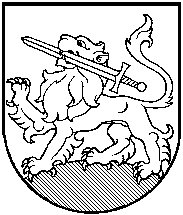 RIETAVO SAVIVALDYBĖS TARYBASPRENDIMASDĖL RIETAVO SAVIVALDYBĖS VISUOMENĖS SVEIKATOS RĖMIMO SPECIALIOSIOS PROGRAMOS 2013 METŲ PRIEMONĖMS ĮGYVENDINTI LĖŠŲ PANAUDOJIMO ATASKAITOS 2014 m. kovo        d.  Nr. T1-RietavasVadovaudamasi Lietuvos Respublikos vietos savivaldos įstatymo 16 straipsnio 2 dalies 17 punktu, Lietuvos Respublikos sveikatos sistemos įstatymo 63 straipsnio 5 punktu ir Lietuvos Respublikos savivaldybių aplinkos apsaugos rėmimo specialiosios programos įstatymo 4 straipsnio 1 dalies 2 punktu, Rietavo savivaldybės taryba  n u s p r e n d ž i a:Patvirtinti Rietavo savivaldybės visuomenės sveikatos rėmimo specialiosios programos 2013 metų priemonėms įgyvendinti lėšų panaudojimo ataskaitą (pridedama).Sprendimas gali būti skundžiamas Lietuvos Respublikos administracinių bylų teisenos įstatymo nustatyta tvarka.Savivaldybės meras								PATVIRTINTA   									Rietavo savivaldybės tarybos								2014 m. kovo     d.                                                                                                 sprendimu Nr. T1-RIETAVO SAVIVALDYBĖS VISUOMENĖS SVEIKATOS RĖMIMO SPECIALIOSIOS PROGRAMOS 2013 METŲ PRIEMONĖMS ĮGYVENDINTI LĖŠŲ PANAUDOJIMO ATASKAITA	PAJAMOS	IŠLAIDOS___________________________________________________AIŠKINAMASIS RAŠTAS PRIE SPRENDIMO,,DĖL  RIETAVO SAVIVALDYBĖS VISUOMENĖS SVEIKATOS RĖMIMO SPECIALIOSIOS PROGRAMOS 2013 METŲ PRIEMONĖMS ĮGYVENDINTI LĖŠŲ PANAUDOJIMO ATASKAITOS“2014–02-24Rietavas1. Sprendimo projekto esmė. Sprendimo projektu siūloma patvirtinti Rietavo Visuomenės sveikatos rėmimo specialiosios programos 2013 metų priemonėms įgyvendinti lėšų panaudojimą2. Kuo vadovaujantis parengtas sprendimo projektas. Sprendimo projektas parengtas vadovaujantis  Lietuvos Respublikos  sveikatos sistemos įstatymo 63 straipsnio 1 dalimi, Visuomenės sveikatos rėmimo specialiosios programos 2013 metų priemonėms įgyvendinti lėšų sąmata, patvirtinta Rietavo savivaldybės tarybos 2013 m. balandžio 25 d. sprendimu Nr. T1-71. 3. Tikslai ir uždaviniai. Patvirtinti 2013 metų Visuomenės rėmimo specialiajai programai skirtų lėšų panaudojimo ataskaitą.4. Laukiami rezultatai.Skirtos lėšos buvo panaudotos visuomenės sveikatos stiprinimui, sveikos gyvensenos ugdymui.5. Kas inicijavo sprendimo  projekto rengimą.Savivaldybės administracijos Sveikatos, socialinės paramos ir rūpybos skyrius.6. Sprendimo projekto rengimo metu gauti specialistų vertinimai.Neigiamų specialistų vertinimų negauta.7. Galimos teigiamos ar neigiamos sprendimo priėmimo pasekmės.Neigiamų pasekmių nenumatyta.8. Lėšų poreikis sprendimo įgyvendinimui.Sprendimo įgyvendinimui panaudotos Visuomenės sveikatos rėmimo specialiosios programos lėšos,  skiriamos iš Privalomojo sveikatos draudimo fondo biudžeto ir Savivaldybės biudžeto.9. Antikorupcinis vertinimas.Šis sprendimas antikorupciniu požiūriu nevertinamas.Skyriaus vedėja							Jolita AlseikienėEil.Nr.       Pajamų straipsniaiLėšos Lt1.Likutis 2013-01-010,002.Savivaldybės Aplinkos apsaugos rėmimo specialiosios programos lėšos18 650,003.Privalomojo sveikatos draudimo fondo lėšos visuomenės sveikatos programų rėmimo specialiajai programai8 450,00Iš viso27 100,00Eil.Nr.     Išlaidų straipsniaiLėšos Lt1.Savivaldybės visuomenės sveikatos programų rėmimo specialiajai  programai22 100,002.Savivaldybės visuomenės sveikatos priežiūros funkcijų vykdymui (Klaipėdos rajono savivaldybės  visuomenės sveikatos biurui pagal Rietavo savivaldybės tarybos 2013 m. kovo 28 d. sprendimą Nr. T1-44)5 000,00Iš viso27 100,00Lėšų likutis 2014-01-010,00